 Муниципальное казенное дошкольное образовательное 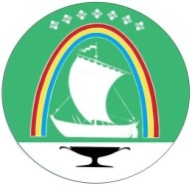 учреждение «Центр развития ребенка – детский сад "Колокольчик" п. Витим» муниципального образования "Ленский район" Республики Саха(Якутия)__________________________________________________________________________             678152,  Республика Саха (Якутия),  Ленский район,  п. Витим, ул. Полевая, 20, (kolokolvitim@mail.ru), тел. 8(41137) 35677ПРИКАЗот «02» ноября 2020 г.                                                                                              № 56Об усилении контроля организации и качества питания На основании СП 3.1/2.4.3598-20 «Санитарно-эпидемиологические требования к устройству, содержанию и организации работы образовательных организаций и других объектов социальной инфраструктуры для детей и молодежи в условиях распространения новой коронавирусной инфекции (COVID-19)», письма Роспотребнадзора от 14.02.2020 № 02/2230-2020-32 «О проведении профилактических и дезинфекционных мероприятий в организациях общественного питания и пищеблоках образовательных организаций», в связи с неблагополучной ситуацией по новой коронавирусной инфекцииПРИКАЗЫВАЮ:1. Усилить с 01 ноября 2020 г. по 31 декабря 2020 в учреждении контроль организации и качества питания.2. Старшей медицинской сестре Бадер Э.В., медицинской сестре Кустовой Г.А.:измерять температуру работников пищеблока два раза в день;фиксировать результаты замеров в журнале здоровья;не допускать к работе работников пищеблока с проявлениями симптомов острых респираторных инфекций (повышенная температура, кашель, насморк).3. И.о. заместителя директора по АХЧ Басыровой Ю.В.:ежедневно проверять выдачу работникам пищеблока одноразовых масок (исходя из продолжительности рабочей смены и смены масок не реже 1 раза в 3 часа) для использования их при работе с детьми;обеспечить работникам пищеблока дезинфицирующими салфетками, кожными антисептиками для обработки рук, дезинфицирующими средствами;разместить на информационных стендах памятки по заболеваниям.4. Работникам пищеблока Прохожаевой О.В., Виноградовой А.А., Беренда О.В., повару структурного подразделения Корсак Е.А. соблюдать меры профилактики:часто мыть руки с мылом и обрабатывать их кожными антисептиками;носить одноразовые маски, соблюдая график их ношения;проводить дезинфекцию столовой посуды;проводить дезинфекцию кухонной посуды по окончании рабочей смены.5. Кухонному рабочему Давыдовой М.В.:проводить дезинфекцию помещений столовой по окончании рабочей смены (или не реже чем через 6 часов);проветривать и обеззараживать воздух в помещениях пищеблока;проводить влажную уборку помещений с использованием дезинфицирующих средств.6. Ведущему специалисту по кадрам Басыровой Ю.В. довести настоящий приказ до сведения указанных в нем лиц под подпись.7. Контроль исполнения настоящего приказа оставляю за собойС приказом ознакомлены:Директор                              п /пМ.В. Николаева